Образовательный  маршрут для совместной деятельности детей и родителей в сети ИнтернетТема «Детям о космосе»Возраст: 5 – 7 летПодготовили педагоги:Винникова Вера Васильевна                                                              Соколовская Татьяна АлександровнаВ огромном мире много удивительного: в глубинах Вселенной и на Земле происходят процессы, которые нас завораживают. Что же определяет облик нашей Земли - жизнь на ней, ведь её нет ни на одной планете нашей Солнечной системы. При этом Солнечная система - всего лишь маленькая часть в одной из ветвей огромнейшего Млечного пути.Мы предлагаем вам вместе с детьми заглянуть в мир космоса, как устроен космос и какое место в нём занимает Земля. Чем привлекает людей космос.Если ребенка заинтересовала эта тема, тогда предложите ему отправиться в увлекательное познавательное путешествие, которое узнать много нового и интересного.Наш маршрут рассчитан не на один день, а на изучение темы по маленьким “кусочкам”, поэтому для вашего удобства мы разделили его на шаги, которые вы можете “проходить” вместе с ребёнком по вечерам или в любое другое удобное для вас время. Итак, счастливого пути!Шаг 1.История Россия богата героическим прошлым, которым можно и нужно гордиться всем поколениям россиян. Расскажите ребенку о Дне Космонавтики. Поможет вам в этом следующая информация: (http://vashechudo.ru/prazdnichnoe-nastroenie/vsemirnyi-den-aviaci-i-kosmonavtiki-istorija-i-tradici-prazdnovanija-dnja-kosmonavtiki.html )Посмотрите с ребёнком мультфильм «День космонавтики» (1 мин. 25 сек.)После просмотра спросите у него:На каком виде транспорта люди покоряют космос?Как звали первого космонавта, покорившего космическое пространство?Когда мы отмечаем День Космонавтики и почему?Если ребёнок затрудняется в ответах, помогите ему.Шаг 2.Посмотрите с ребенком мультфильм о планетах (12 мин. 29 сек.)Посмотрите видеоролик (6 мин. 28сек.) о Солнечной системе и после просмотра спросите: Какие планеты запомнил ребёнок?Какая планета самая горячая, а какая самая большая?Какие особенности планет он ещё запомнил?Шаг 3. А теперь давайте посмотрим видео про нашу планету - Земля (1 мин. 34 сек.)Для обогащения лексического словаря детей советуем поиграть в игру «Доскажи словечко». Загадайте детям загадки:На корабле воздушном,
Космическом, послушном,
Мы, обгоняя ветер,
Несёмся на … (ракете).***Планета голубая,
Любимая, родная,
Она твоя, она моя,
И называется … (Земля).***Есть специальная труба,
В ней Вселенная видна,
Видят звёзд калейдоскоп
Астрономы в … (телескоп).***Посчитать совсем не просто
Ночью в тёмном небе звёзды.
Знает все наперечёт
Звёзды в небе … (звездочёт).***Самый первый в Космосе
Летел с огромной скоростью
Отважный русский парень
Наш космонавт … (Гагарин).***Освещает ночью путь,
Звёздам не даёт заснуть,
Пусть все спят, ей не до сна,
В небе не заснёт … (луна).***Специальный космический есть аппарат,
Сигналы на Землю он шлёт всем
подряд, И как одинокий путник
Летит по орбите … (спутник).***У ракеты есть водитель,
Невесомости любитель.
По-английски: “астронавт”,
А по-русски … (космонавт).***Загадки для детей к дню 12
апреля «День космонавтики»Человек сидит в ракете.
Смело в небо он летит,
И на нас в своем скафандре
Он из космоса глядит.
Ответ: космонавт
Крыльев нет, но эта птица
Полетит и прилунится.
Ответ: луноход***Чудо-птица – алый хвост
Прилетела в стаю звезд.
Ответ: ракета***Ночью на небе один
Золотистый апельсин.
Миновали две недели,
Апельсина мы не съели,
Но осталась в небе только
Апельсиновая долька.
Ответ: луна, месяц***Волчок, волчок,
Покажи другой бочок,
Другой бок не покажу,
Я привязанный хожу.
Ответ: луна***У бабушки над избушкой
Висит хлеба краюшка.
Собаки лают, достать не могут.
Ответ: месяц***На каком пути ни один человек не бывал?
Ответ: млечный путьШаг 4.Наблюдая звёзды в телескоп, люди не переставали мечтать о путешествии к ним. Эта мечта сбылась, 4 октября 1957г. была запущена первая в мире космическая ракета, которая вывела на орбиту первый искусственный спутник Земли.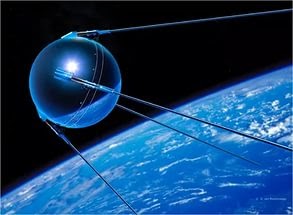 Но уже через несколько лет, в небе над нашей головой летает множество искусственных спутников. Посмотрите мультфильм про искусственные спутники Земли  https://youtu.be/vH8-ZBGxh-c (1 мин. 37 сек).После просмотра спросите ребёнка: Для каких целей нам нужны спутники?Шаг 5.А теперь можно немного отдохнуть и посмотреть интересный мультфильм “Тайна третьей планеты” https://youtu.be/8MTgeDs8F-c (47 мин. 18 сек.)После просмотра придумайте новую историю путешествий Алисы Селезнёвой.“В летние каникулы папа Алисы отправился в новую экспедиция и Алиса не упустила момент, напросилась с папой…”С помощью наводящих вопросов помогите ребёнку пофантазировать:Как назовём космический аппарат, на котором полетит Алиса с командой?На какую планету они прилетели, как её назовём? Какие там жители?Придумайте необычных животных, с которыми пришлось встретиться Алисе.Что могло приключится на незнакомой планете?Также можно нарисовать иллюстрации к своей истории.Шаг 6.Как живут космонавты в космосе на МКС (13мин. 11сек.) Пусть ребёнок сравнит внешний вид кораблей, как люди передвигаются внутри корабля.Cпросите ребёнка:Кто может стать космонавтом?Чем космонавты занимаются в космосе?Сейчас космонавты живут и работают в космосе длительное время, проводят эксперименты по физике, биологии; изучают возможности человека в условиях невесомости. Но не всегда так было.Первый полёт в космос был совершён 12 апреля 1961 года нашим соотечественником 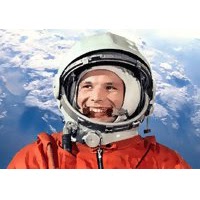 Юрием Алексеевичем Гагариным на космическом корабле “Восток”. Гагарин облетел нашу планету один раз за 108 минут. Кабина космического корабля была тесная, а космонавт наблюдал окружающий мир через крохотный иллюминатор.О жизни первого космонавта можно посмотреть здесь (8 мин. 38 сек.)Теперь можно немного поигратьШаг 7.А теперь я предлагаю на время стать космонавтами и полететь в космос. Для этого можно сделать такой опыт:Приготовьте: воздушный шарик, трубочку для коктейля, прочные нитки, скотч.Нитку привяжите повыше, например, зацепить за карниз.Второй конец нитки пропускаем через трубочку.Надуваем шарик и закручиваем не завязывая.Прикрепляем шарик скотчем к трубочке направив хвостик шарика на себя.Передаём шарик “космонавту”.Внимание! На старт! (отпускаем шарик)Полёт нормальный.Объясните ребёнку движение шарика в верх: “Шарик летит вверх по верёвке за счет выталкивания воздуха. По такому же принципу ракета взлетает с земли”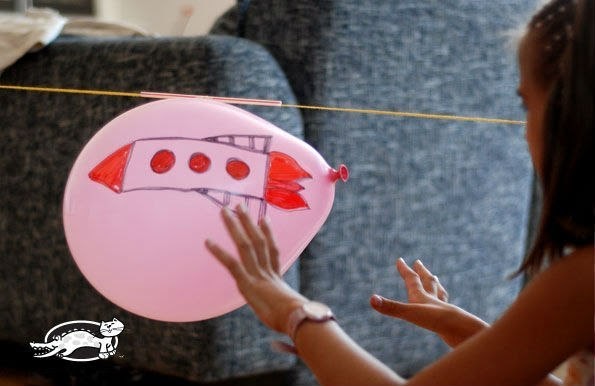 Шаг 8.Но и не стоит забывать, что наш город называют Самарой космической Чтобы пробудить у ребенка патриотические чувства, сформировать знания о родном городе, рекомендуем родителям несколько ссылок:производство ракет в Самаре (http://www.sdelanounas.ru/blogs/44338);музейно-выставочный центр «Самара космическая» (https://youtu.be/KFRfW6E-kw8);наш земляк в Космосе (http://www.time-samara.ru/article/19565.html).Шаг 9.А теперь найдите правильное решение Солнечная системаЕсли дети узнают больше о своей стране, ее мировых достижениях через собственную исследовательскую деятельность, то это приведет к тому, что у дошкольника будет развиваться чувство гордости, уважении, любви к Родине, а также появится стремление быть полезным стране и народу!Надеемся, что наше путешествие Вам понравилось! До новых встреч!